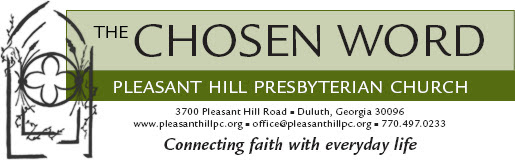 June 19, 2020“I thank my God every time I remember you, constantly praying with joy in every one of my prayers for all of you, because of your sharing in the gospel from the first day until now.”  Phillippians 1: 3-5Friends,
I am grateful for another week and another opportunity to write to you all. I pray for you and for our future together daily, and hope that you are praying for one another, as well. An update on how I’ve been spending my time: in my first 6 weeks as your Senior Pastor, I’ve met with 44 individuals and 23 groups or committees within PHPC, as well as 10 groups/individuals from the Presbytery. I attended Festival of Homiletics, a week-long preaching conference that was moved online this year, and have met with my Spiritual Director and Clergy Coach twice each. And of course, a large portion of my weekly time goes to worship planning and preparation, as well as staff supervision, and I’m slooooowly moving books into my office at the church. All of this brings me great joy (even if I feel like I live on Zoom!), and I look forward to what the next 6 weeks will bring! Be on the lookout for a sign up to meet with me individually or in small groups - the PNC is helping me coordinate this next phase of relationship-building. There is much to be grateful for - I am blessed by my colleagues on staff and in the Presbytery, as well as our Session leadership, and am continually delighted in my learning about and experiences with my PHPC family. As always, do not hesitate to reach out to me via email katie@pleasanthillpc.org or on my cell 904.635.0990.

Peace,
Pastor KatieNotice of Upcoming Special Events and other news:
Welcome to the Newest Members of Pleasant Hill 
The Session unanimously approved three new members to our church family.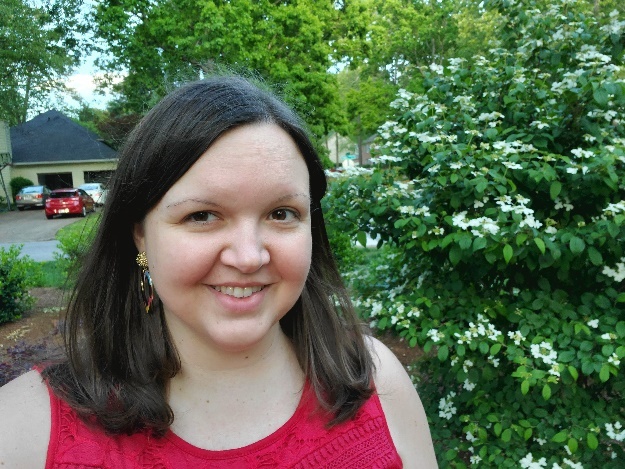 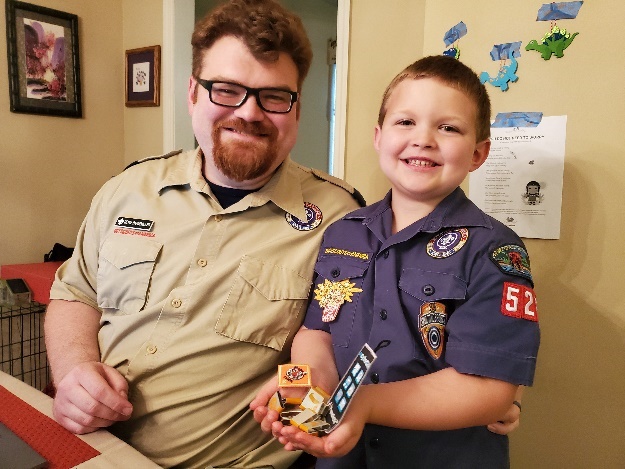 Amanda and Devin Dannemiller join by letter of transfer from a local Presbyterian church. They have two boys, 7 year old Liam (pictured with Devin, above) and 4 year old Alex, whom many of us have seen in the Prayground during worship. Devin works as a product manager. As you can tell from his photo, he enjoys scouting as well as target practice. Amanda is a production manager. She enjoys reading and sewing. She is already active with our Chancel choir and adult and children’s handbells.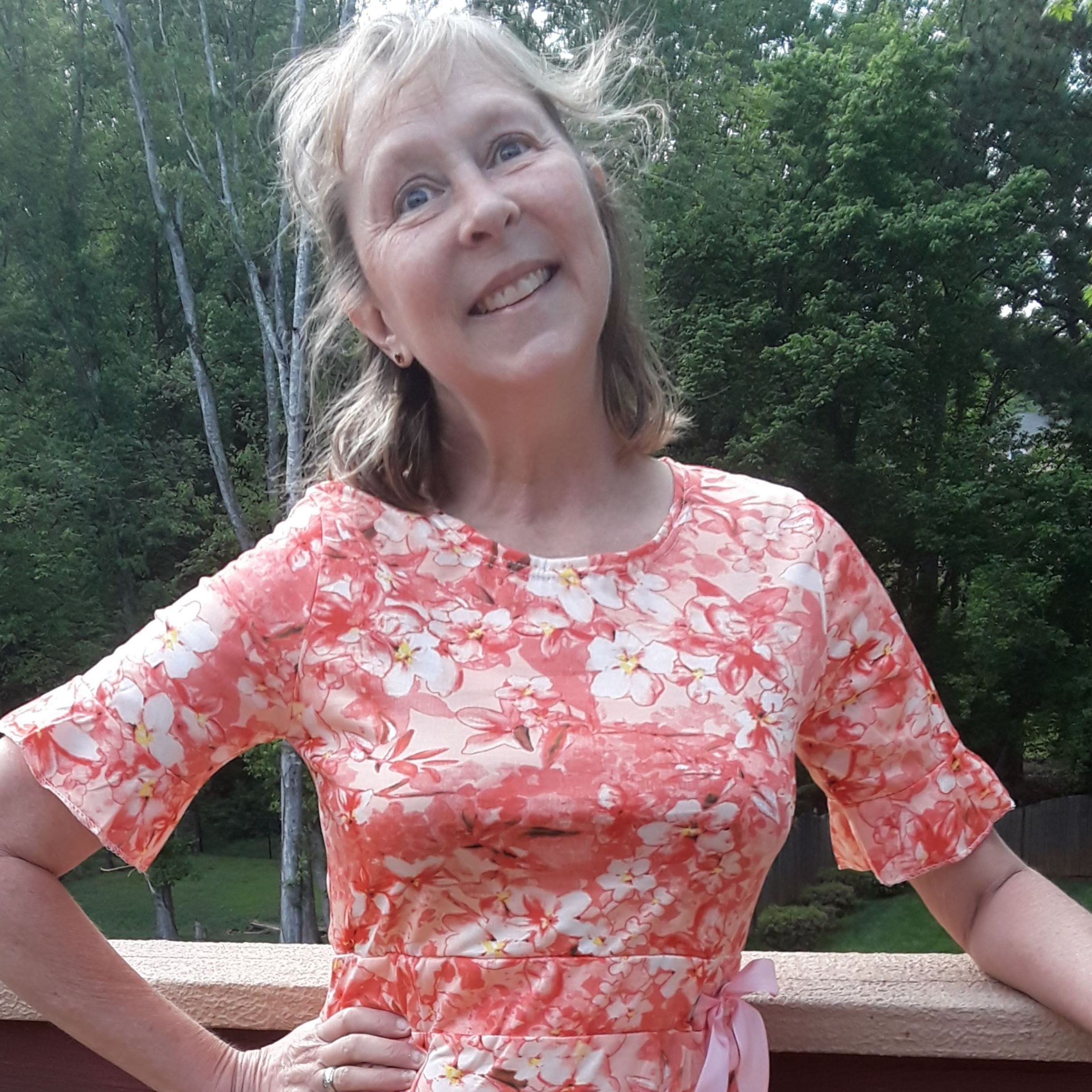 Holli Kyle is joining us by transfer of membership from a Baptist church in Dalton. She is a consultant and has lived in Duluth for 25 years with her husband. She enjoys outdoor activities like hiking, biking and gardening. She plans to continue involvement in several PHPC ministries:  Laundry Love, Fellowship Table, and Theater and Theology.It is especially challenging to welcome new members during this time of physical separation. Please make an extra effort to say hello from a distance, both through invitation to various Zoom encounters and by messaging them via email, phone and mail. Their contact information is in Realm, our member directory. Questions? Jody@pleasanthillpc.org or (404) 229-9695.Vacation Bible School Supply Donations Needed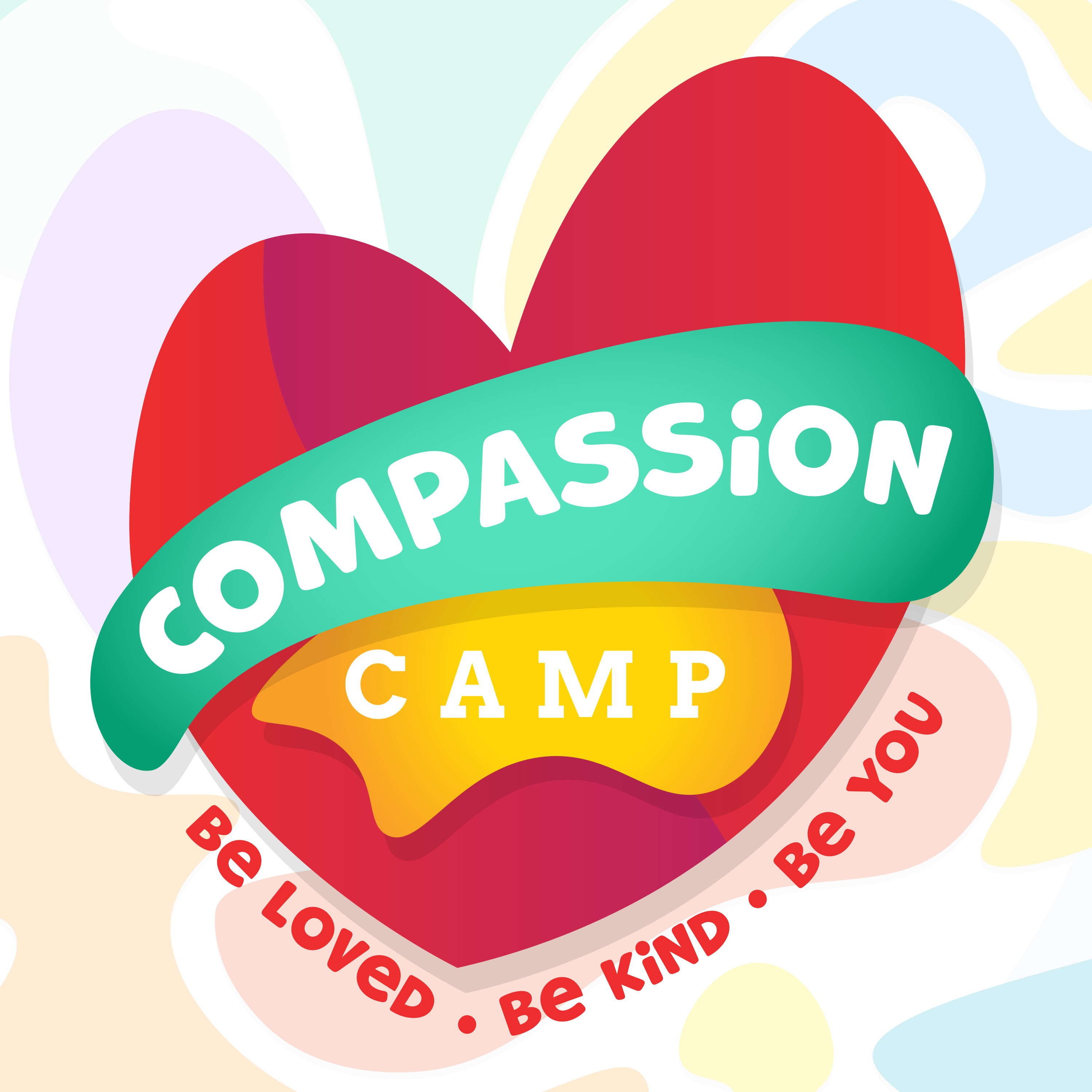 This summer's virtual/at-home Vacation Bible School theme is “Compassion Camp” which begins July 6th. You still have time to get in on the fun. We are also seeking contributions to our camp. Please contact Rev. Jennie Sankey if you would like to donate an item. Items must be purchased by Sunday, 6/21 to ensure delivery and preparation time. Trivia Night: Friday, June 26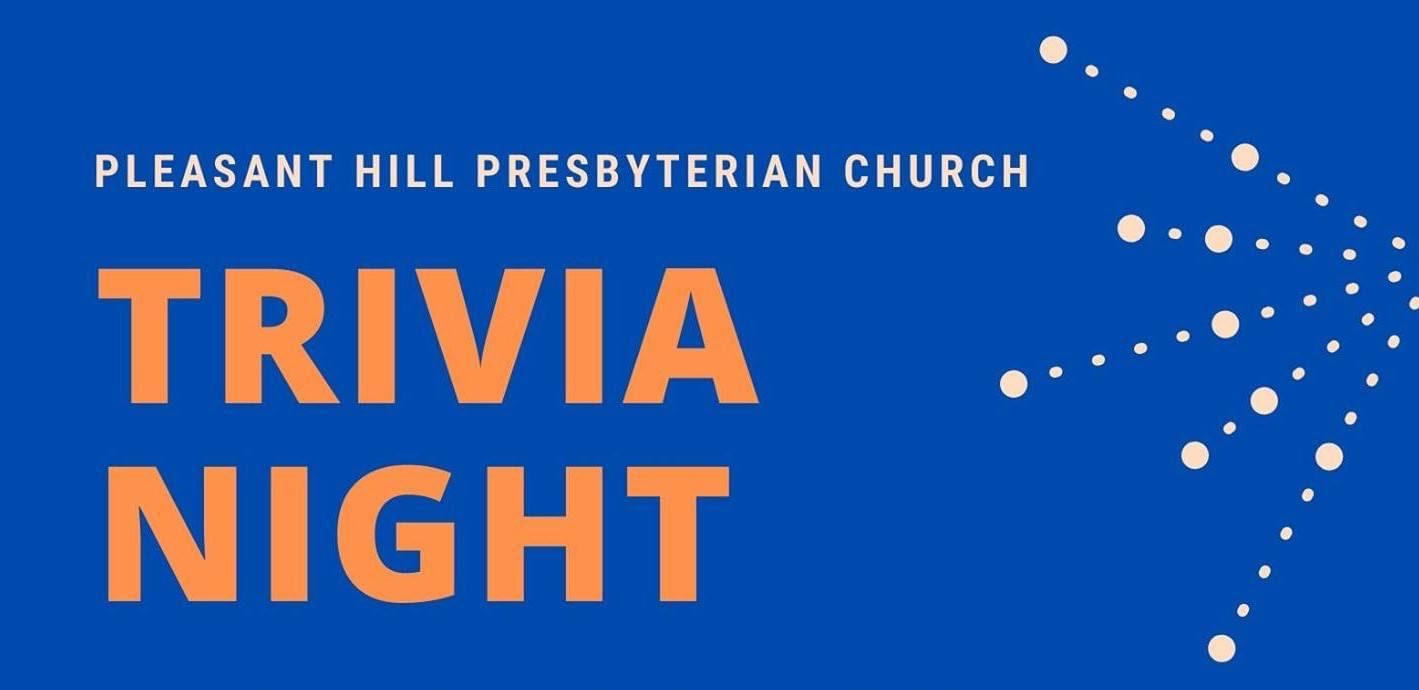 Mark your calendars for another round of trivia. Our next Trivia Night will be on Friday, June 26 at 8pm. You can play as a family or you can be assigned to a team at the onset of the game. 
Join Zoom Meeting  Jun 26, 2020 08:00 PM ET
https://us02web.zoom.us/j/89674297720
Meeting ID: 896 7429 7720
One tap mobile:			+19292056099,,89674297720# US (New York)
Dial by your location:		+1 929 205 6099 US (New York)
Meeting ID: 896 7429 7720
Find your local number: https://us02web.zoom.us/u/kyi7e6Nxy
Service of Installation for the Rev. Katie Day: Sunday, June 28 at 3pm
On behalf of the Presbytery of Greater Atlanta, please join us for the Service of Installation for the Rev. Katie Day as Senior Pastor of Pleasant Hill Presbyterian Church on Sunday, June 28 at 3pm on Zoom. This is the last official step in the long process of calling and welcoming Pastor Katie as our new Senior Pastor and Head of Staff. Here is the link to join in this worship service: https://us02web.zoom.us/j/83006363723?pwd=M3BtVXNkNGVYVkJsclluS2tTV09KZz09Schedule of events and connection opportunities this weekend and through next week:
SATURDAY, June 20 at 10 am: Psalm and a Prayer
Rev. Jennie Sankey will share a Psalm and prayer in preparation for our time in worship on Sunday. Join Jennie on Facebook Live at
https://www.facebook.com/Pleasanthillpc/<https://pleasanthillpc.us5.list-manage.com/track/click?u=639ecaea44c66650e01fe03d3&id=13afeefd43&e=dccdd6023d>
(You do not have to have a Facebook account to watch. Follow the link and find the post on the page. Please note you may need to refresh the page until the post shows up.)

SUNDAY, June 21 at 11:00 am: Virtual Worship Service
All are welcome to participate in our worship service at 11 am.
Join us virtually via the PHPC live page: https://www.pleasanthillpc.org/phpc-live/

SUNDAY, June 21 at 12:30 pm: Dining and Digging Deeper
After listening to the sermon Sunday, what observations do you have? What questions bubbled up? What is the personal takeaway for you and your life after Sunday’s service? Join our pastors as you eat your lunch for a time of dining and digging deeper.
Join Zoom Meetinghttps://us02web.zoom.us/j/89349923790?pwd=czN2WWcweGF4ejZFZ043QzhnZHBzZz09Meeting ID: 893 4992 3790		Password: 821526One tap mobile:		+13017158592,,89349923790#,,,,0#,,821526#Dial by your location:         +1 929 205 6099 US (New York)Meeting ID: 893 4992 3790		Password: 821526Find your local number: https://us02web.zoom.us/u/k36Qrn4LVTUESDAY, June 23 at 5 pm: Happy Hour
Join Rev. Jody Andrade on Facebook Live at https://www.facebook.com/Pleasanthillpc/<https://pleasanthillpc.us5.list-manage.com/track/click?u=639ecaea44c66650e01fe03d3&id=0ff538bd13&e=dccdd6023d>Expressions of joy you’ve found, you want to share, shared photos and cartoons, quick stories.  (You do not have to have a Facebook account to watch. Follow the link and find the post on the page. Please note you may need to refresh the page until the post shows up.)